	Module:       Name: ___________________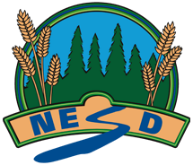 Feedback:Fully meeting expectations, with enriched understanding (EU)Fully meeting grade level expectations (FM)Mostly meeting grade level expectations (MM)Not yet meeting grade level expectations (NY)Relate one’s work placement experience to personal and career goals.You can thoughtfully relate one’s work placement experience to personal and career goals.You might be: You can relate one’s work placement experience to personal and career goals.
You show this by:You are exploring and practicing relating one’s work placement experience to personal and career goals.You may be: You are having trouble relating one’s work placement experience to personal and career goals.Consider: 